Happy Days TravelΗ εταιρία μας Happy Days Travel (υποκατάστημα στην Ν. Σμύρνη) αναζητά τελειόφοιτους  για να πραγματοποιήσουν την πρακτική τους άσκηση.Τα επιθυμητά προσόντα των υποψηφίων που αναζητούμε είναι:Υπευθυνότητα, Ομαδικό πνεύμαΕπικοινωνιακές & Οργανωτικές ΙκανότητεςΚαλή γνώση χρήσης Η/ΥΔιάθεση για εργασίαΗ εταιρία μας προσφέρει:Συνεχή εκπαίδευση και υποστήριξη.Ευχάριστο περιβάλλον.Δυνατότητα άμεσης πρόσληψης με την ολοκλήρωση της πρακτικής άσκησης.Σας περιμένουμε με χαρά στην ομάδα μας!Γραφείο Ν.Σμύρνης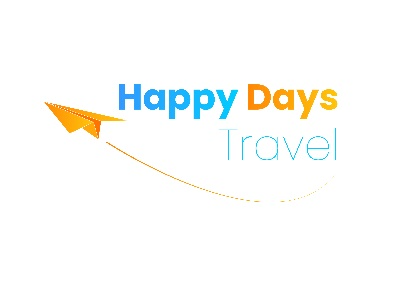 Ομήρου 48 (2ος όροφος)Τ.Κ. 171 21Τ: +30 2117502701Κ.: +30 6947733599
E: neasmyrni@happydays-travel.grwww.happydays-travel.gr